ПРОТОКОЛ № _____Доп. Вр.                    в пользу                                           Серия 11-метровых                    в пользу                                            Подпись судьи : _____________________ /_________________________ /ПредупрежденияУдаленияПредставитель принимающей команды: ______________________ / _____________________ Представитель команды гостей: _____________________ / _________________________ Замечания по проведению игры ______________________________________________________________________________________________________________________________________________________________________________________________________________________________________________________________________________________________________________________________________________________________________________________________________________________________________________________________________________________________________________________________Травматические случаи (минута, команда, фамилия, имя, номер, характер повреждения, причины, предварительный диагноз, оказанная помощь): _________________________________________________________________________________________________________________________________________________________________________________________________________________________________________________________________________________________________________________________________________________________________________________________________________________________________________Подпись судьи:   _____________________ / _________________________Представитель команды: ______    __________________  подпись: ___________________    (Фамилия, И.О.)Представитель команды: _________    _____________ __ подпись: ______________________                                                             (Фамилия, И.О.)Лист травматических случаевТравматические случаи (минута, команда, фамилия, имя, номер, характер повреждения, причины, предварительный диагноз, оказанная помощь)_______________________________________________________________________________________________________________________________________________________________________________________________________________________________________________________________________________________________________________________________________________________________________________________________________________________________________________________________________________________________________________________________________________________________________________________________________________________________________________________________________________________________________________________________________________________________________________________________________________________________________________________________________________________________________________________________________________________________________________________________________________________________________________________________________________________________________________________________________________________________________________________________________________________________________________________________________________________________________________________________________________________________________________________________________________________________________________________________________________________________________________Подпись судьи : _________________________ /________________________/ 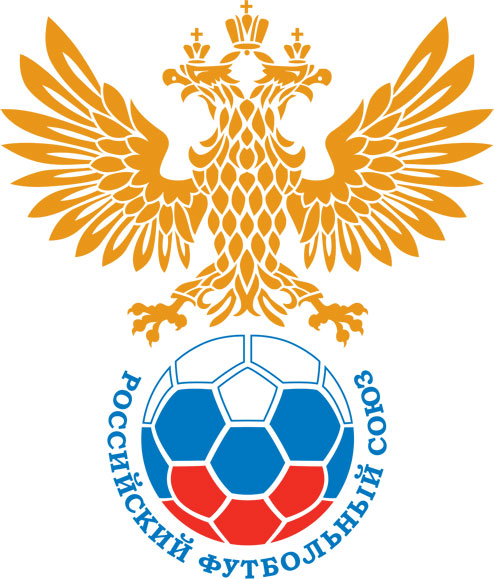 РОССИЙСКИЙ ФУТБОЛЬНЫЙ СОЮЗМАОО СФФ «Центр»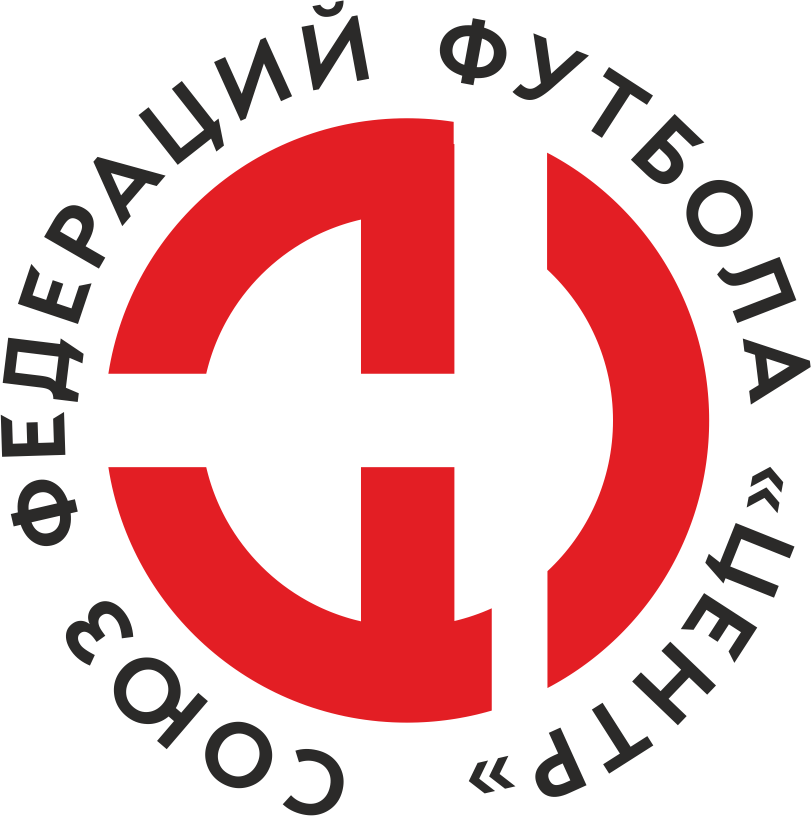    Первенство России по футболу среди команд III дивизиона, зона «Центр» _____ финала Кубка России по футболу среди команд III дивизиона, зона «Центр»Стадион «Нефтяник» (Волгоград)Дата:5 июня 2023Ротор-М (Волгоград)Ротор-М (Волгоград)Ротор-М (Волгоград)Ротор-М (Волгоград)Авангард-М (Курск)Авангард-М (Курск)команда хозяевкоманда хозяевкоманда хозяевкоманда хозяевкоманда гостейкоманда гостейНачало:15:00Освещение:ЕстественноеЕстественноеКоличество зрителей:150Результат:4:1в пользуРотор-М (Волгоград)1 тайм:2:0в пользув пользу Ротор-М (Волгоград)Судья:Клюев Артем  (Воронеж)кат.не указано1 помощник:Заботин Александр (Воронеж)кат.не указано2 помощник:Русанов Дмитрий (Воронеж)кат.не указаноРезервный судья:Резервный судья:Овчинников Алексей (Волгоград)кат.не указаноИнспектор:Алёшин Игорь Гарриевич (Волгоград)Алёшин Игорь Гарриевич (Волгоград)Алёшин Игорь Гарриевич (Волгоград)Алёшин Игорь Гарриевич (Волгоград)Делегат:СчетИмя, фамилияКомандаМинута, на которой забит мячМинута, на которой забит мячМинута, на которой забит мячСчетИмя, фамилияКомандаС игрыС 11 метровАвтогол1:0Артём ЛисеевРотор-М (Волгоград)362:0Артем Лутцев   Ротор-М (Волгоград)45+3:0Сергей БолотинРотор-М (Волгоград)464:0Алексей ПогудинРотор-М (Волгоград)654:1Артём АбашинАвангард-М (Курск)73Мин                 Имя, фамилия                          КомандаОснованиеРОССИЙСКИЙ ФУТБОЛЬНЫЙ СОЮЗМАОО СФФ «Центр»РОССИЙСКИЙ ФУТБОЛЬНЫЙ СОЮЗМАОО СФФ «Центр»РОССИЙСКИЙ ФУТБОЛЬНЫЙ СОЮЗМАОО СФФ «Центр»РОССИЙСКИЙ ФУТБОЛЬНЫЙ СОЮЗМАОО СФФ «Центр»РОССИЙСКИЙ ФУТБОЛЬНЫЙ СОЮЗМАОО СФФ «Центр»РОССИЙСКИЙ ФУТБОЛЬНЫЙ СОЮЗМАОО СФФ «Центр»Приложение к протоколу №Приложение к протоколу №Приложение к протоколу №Приложение к протоколу №Дата:5 июня 20235 июня 20235 июня 20235 июня 20235 июня 2023Команда:Команда:Ротор-М (Волгоград)Ротор-М (Волгоград)Ротор-М (Волгоград)Ротор-М (Волгоград)Ротор-М (Волгоград)Ротор-М (Волгоград)Игроки основного составаИгроки основного составаЦвет футболок: Синие       Цвет гетр: СиниеЦвет футболок: Синие       Цвет гетр: СиниеЦвет футболок: Синие       Цвет гетр: СиниеЦвет футболок: Синие       Цвет гетр: СиниеНЛ – нелюбительНЛОВ – нелюбитель,ограничение возраста НЛ – нелюбительНЛОВ – нелюбитель,ограничение возраста Номер игрокаЗаполняется печатными буквамиЗаполняется печатными буквамиЗаполняется печатными буквамиНЛ – нелюбительНЛОВ – нелюбитель,ограничение возраста НЛ – нелюбительНЛОВ – нелюбитель,ограничение возраста Номер игрокаИмя, фамилияИмя, фамилияИмя, фамилия34Игорь Олейник Игорь Олейник Игорь Олейник 5Егор Тарин Егор Тарин Егор Тарин 99Артем Лутцев    Артем Лутцев    Артем Лутцев    7Алексей Погудин (к)Алексей Погудин (к)Алексей Погудин (к)12Сергей Максимов Сергей Максимов Сергей Максимов 11Константин Колесников Константин Колесников Константин Колесников 90Семён Куценко Семён Куценко Семён Куценко 20Сергей Болотин Сергей Болотин Сергей Болотин 77Илья Воропаев Илья Воропаев Илья Воропаев 13Артём Лисеев Артём Лисеев Артём Лисеев 2Дмитрий Ерёменко Дмитрий Ерёменко Дмитрий Ерёменко Запасные игроки Запасные игроки Запасные игроки Запасные игроки Запасные игроки Запасные игроки 88Вячеслав КоробовВячеслав КоробовВячеслав Коробов17Андрей КыласовАндрей КыласовАндрей Кыласов28Руслан ХисматулинРуслан ХисматулинРуслан Хисматулин14Полад ГумбатовПолад ГумбатовПолад Гумбатов6Алексей СтадникАлексей СтадникАлексей Стадник22Александр ВоловенкоАлександр ВоловенкоАлександр Воловенко9Андрей МихайловАндрей МихайловАндрей Михайлов10Дмитрий ПономарчукДмитрий ПономарчукДмитрий Пономарчук72Сергей КузнецовСергей КузнецовСергей КузнецовТренерский состав и персонал Тренерский состав и персонал Фамилия, имя, отчествоФамилия, имя, отчествоДолжностьДолжностьТренерский состав и персонал Тренерский состав и персонал 1Альберт Александрович ГудимовТренер-преподавательТренер-преподавательТренерский состав и персонал Тренерский состав и персонал 2Виталий Сергеевич АбрамовТренер-преподавательТренер-преподаватель3Артём Сергеевич ПальчиковТренер-преподавательТренер-преподаватель4Николай Владимирович ОлениковНачальник командыНачальник команды567ЗаменаЗаменаВместоВместоВместоВышелВышелВышелВышелМинМинСудья: _________________________Судья: _________________________Судья: _________________________11Дмитрий ЕрёменкоДмитрий ЕрёменкоДмитрий ЕрёменкоСергей КузнецовСергей КузнецовСергей КузнецовСергей Кузнецов464622Семён КуценкоСемён КуценкоСемён КуценкоАндрей МихайловАндрей МихайловАндрей МихайловАндрей Михайлов5959Подпись Судьи: _________________Подпись Судьи: _________________Подпись Судьи: _________________33Илья ВоропаевИлья ВоропаевИлья ВоропаевДмитрий ПономарчукДмитрий ПономарчукДмитрий ПономарчукДмитрий Пономарчук6363Подпись Судьи: _________________Подпись Судьи: _________________Подпись Судьи: _________________44Игорь ОлейникИгорь ОлейникИгорь ОлейникВячеслав КоробовВячеслав КоробовВячеслав КоробовВячеслав Коробов696955Константин КолесниковКонстантин КолесниковКонстантин КолесниковРуслан ХисматулинРуслан ХисматулинРуслан ХисматулинРуслан Хисматулин717166Сергей БолотинСергей БолотинСергей БолотинАлексей СтадникАлексей СтадникАлексей СтадникАлексей Стадник828277Артём ЛисеевАртём ЛисеевАртём ЛисеевПолад ГумбатовПолад ГумбатовПолад ГумбатовПолад Гумбатов8686        РОССИЙСКИЙ ФУТБОЛЬНЫЙ СОЮЗМАОО СФФ «Центр»        РОССИЙСКИЙ ФУТБОЛЬНЫЙ СОЮЗМАОО СФФ «Центр»        РОССИЙСКИЙ ФУТБОЛЬНЫЙ СОЮЗМАОО СФФ «Центр»        РОССИЙСКИЙ ФУТБОЛЬНЫЙ СОЮЗМАОО СФФ «Центр»        РОССИЙСКИЙ ФУТБОЛЬНЫЙ СОЮЗМАОО СФФ «Центр»        РОССИЙСКИЙ ФУТБОЛЬНЫЙ СОЮЗМАОО СФФ «Центр»        РОССИЙСКИЙ ФУТБОЛЬНЫЙ СОЮЗМАОО СФФ «Центр»        РОССИЙСКИЙ ФУТБОЛЬНЫЙ СОЮЗМАОО СФФ «Центр»        РОССИЙСКИЙ ФУТБОЛЬНЫЙ СОЮЗМАОО СФФ «Центр»Приложение к протоколу №Приложение к протоколу №Приложение к протоколу №Приложение к протоколу №Приложение к протоколу №Приложение к протоколу №Дата:Дата:5 июня 20235 июня 20235 июня 20235 июня 20235 июня 20235 июня 2023Команда:Команда:Команда:Авангард-М (Курск)Авангард-М (Курск)Авангард-М (Курск)Авангард-М (Курск)Авангард-М (Курск)Авангард-М (Курск)Авангард-М (Курск)Авангард-М (Курск)Авангард-М (Курск)Игроки основного составаИгроки основного составаЦвет футболок: Белые   Цвет гетр:  Белые Цвет футболок: Белые   Цвет гетр:  Белые Цвет футболок: Белые   Цвет гетр:  Белые Цвет футболок: Белые   Цвет гетр:  Белые НЛ – нелюбительНЛОВ – нелюбитель,ограничение возрастаНЛ – нелюбительНЛОВ – нелюбитель,ограничение возрастаНомер игрокаЗаполняется печатными буквамиЗаполняется печатными буквамиЗаполняется печатными буквамиНЛ – нелюбительНЛОВ – нелюбитель,ограничение возрастаНЛ – нелюбительНЛОВ – нелюбитель,ограничение возрастаНомер игрокаИмя, фамилияИмя, фамилияИмя, фамилия95Михаил Татаренков Михаил Татаренков Михаил Татаренков 18Матвей Калинин Матвей Калинин Матвей Калинин 4Дмитрий Родионов Дмитрий Родионов Дмитрий Родионов 3Егор Зорин Егор Зорин Егор Зорин 46Артём Лосев Артём Лосев Артём Лосев 22Александр Ермаков (к)Александр Ермаков (к)Александр Ермаков (к)10Владислав Шитаков Владислав Шитаков Владислав Шитаков 11Александр Кучерявых Александр Кучерявых Александр Кучерявых 93Антон Чебан	 Антон Чебан	 Антон Чебан	 9Михаил Затолокин Михаил Затолокин Михаил Затолокин 20Илья Соголаев Илья Соголаев Илья Соголаев Запасные игроки Запасные игроки Запасные игроки Запасные игроки Запасные игроки Запасные игроки 1Егор РуденкоЕгор РуденкоЕгор Руденко27Никита МяснянкинНикита МяснянкинНикита Мяснянкин66Макар СкоровМакар СкоровМакар Скоров86Даниил ТубольцевДаниил ТубольцевДаниил Тубольцев7Артём АбашинАртём АбашинАртём Абашин77Гиоргий ЭтерияГиоргий ЭтерияГиоргий Этерия71Ярослав СтальниченкоЯрослав СтальниченкоЯрослав Стальниченко25Александр НовиковАлександр НовиковАлександр НовиковТренерский состав и персонал Тренерский состав и персонал Фамилия, имя, отчествоФамилия, имя, отчествоДолжностьДолжностьТренерский состав и персонал Тренерский состав и персонал 1Игорь Олегович ГершунНачальник командыНачальник командыТренерский состав и персонал Тренерский состав и персонал 2Сергей Владимирович Дронов АдминистраторАдминистратор34567Замена Замена ВместоВместоВышелМинСудья : ______________________Судья : ______________________11Михаил ЗатолокинМихаил ЗатолокинДаниил Тубольцев4622Илья СоголаевИлья СоголаевАртём Абашин46Подпись Судьи : ______________Подпись Судьи : ______________Подпись Судьи : ______________33Антон Чебан	Антон Чебан	Ярослав Стальниченко46Подпись Судьи : ______________Подпись Судьи : ______________Подпись Судьи : ______________44Артём ЛосевАртём ЛосевНикита Мяснянкин6955Матвей КалининМатвей КалининГиоргий Этерия6966Михаил ТатаренковМихаил ТатаренковЕгор Руденко8077Егор ЗоринЕгор ЗоринМакар Скоров80        РОССИЙСКИЙ ФУТБОЛЬНЫЙ СОЮЗМАОО СФФ «Центр»        РОССИЙСКИЙ ФУТБОЛЬНЫЙ СОЮЗМАОО СФФ «Центр»        РОССИЙСКИЙ ФУТБОЛЬНЫЙ СОЮЗМАОО СФФ «Центр»        РОССИЙСКИЙ ФУТБОЛЬНЫЙ СОЮЗМАОО СФФ «Центр»   Первенство России по футболу среди футбольных команд III дивизиона, зона «Центр» _____ финала Кубка России по футболу среди футбольных команд III дивизиона, зона «Центр»       Приложение к протоколу №Дата:5 июня 2023Ротор-М (Волгоград)Авангард-М (Курск)команда хозяевкоманда гостей